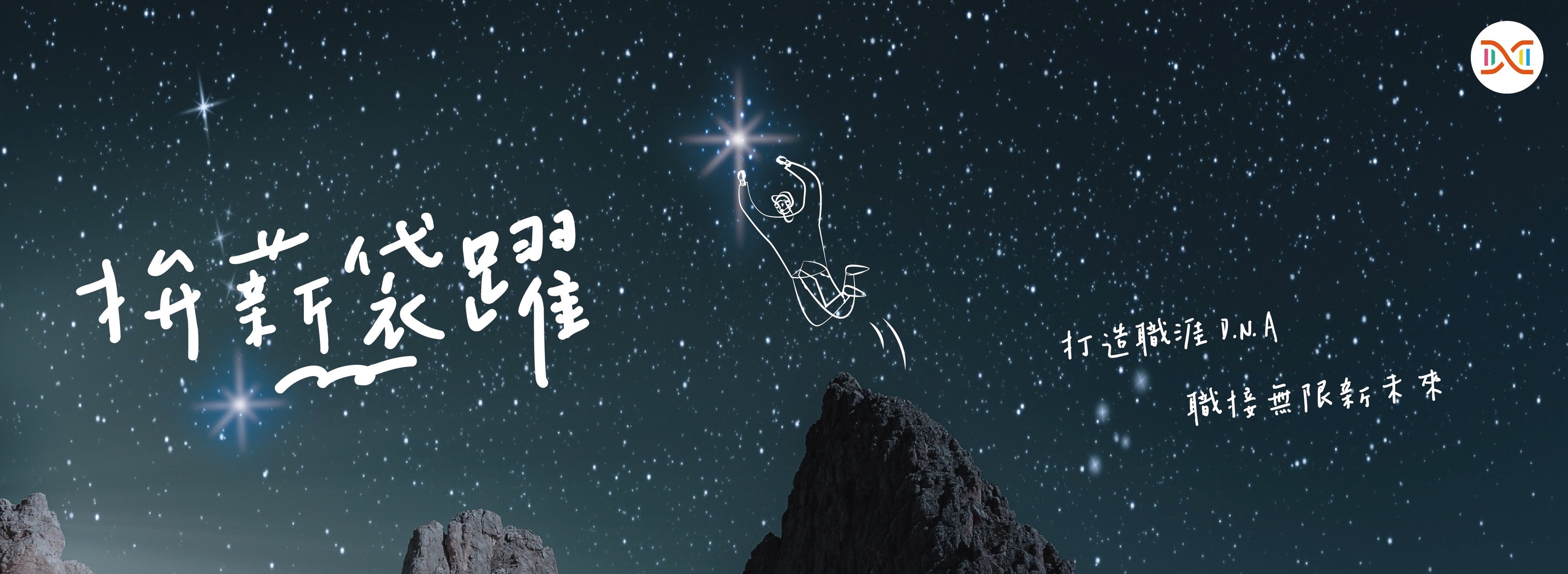 職涯輔導講座  活動簽到單
講座時間：       年     月     日 (     ：     )~(     ：     )講座名稱：【                                                】單位/班級姓名單位/班級姓名職涯輔導講座   回饋問卷       感謝您參與本次活動，希望本次的活動內容與安排能讓您有豐富的收穫。為使未來的活動更符合您的
   需求，請您依照本次活動的感受填答下列問題並提供寶貴的建議，以作為日後舉辦活動之參考，謝謝您！服務單位/學校系所：_______________________________   年級：_____________________如是學生請填身分別：□一般生 □原住民生 □境外生 □新住民 □其他__________請問對何種實習場域您會有興趣前往實習？ ____________________________________________________________請問您有想要何種"專業證照"考照之需求? ____________________________________________________________您有什麼心得、建議或希望我們再開設什樣的講座，都歡迎寫下來： ____________________________________________________________職涯輔導講座   回饋問卷       感謝您參與本次活動，希望本次的活動內容與安排能讓您有豐富的收穫。為使未來的活動更符合您的
   需求，請您依照本次活動的感受填答下列問題並提供寶貴的建議，以作為日後舉辦活動之參考，謝謝您！  服務單位/學校系所：_______________________________   年級：____________________  如是學生請填身分別：□一般生 □原住民生 □境外生 □新住民 □其他_________請問對何種實習場域您會有興趣前往實習？ ____________________________________________________________請問您有想要何種"專業證照"考照之需求? ____________________________________________________________您有什麼心得、建議或希望我們再開設什樣的講座，都歡迎寫下來： ____________________________________________________________